Publicado en  el 18/07/2014 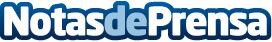 Un alumno de la CEU-UCH, seleccionado por el Babson College para realizar un curso de emprendimientoEl alumno del Grado en Publicidad y Relaciones Públicas de la Universidad CEU Cardenal Herrera de Valencia, Luis Matamala, es uno de los cuatro españoles que ha seleccionado el Babson College para cursar, este verano, un programa intensivo sobre emprendimiento.Datos de contacto:CEU San PabloNota de prensa publicada en: https://www.notasdeprensa.es/un-alumno-de-la-ceu-uch-seleccionado-por-el_1 Categorias: Cursos Universidades http://www.notasdeprensa.es